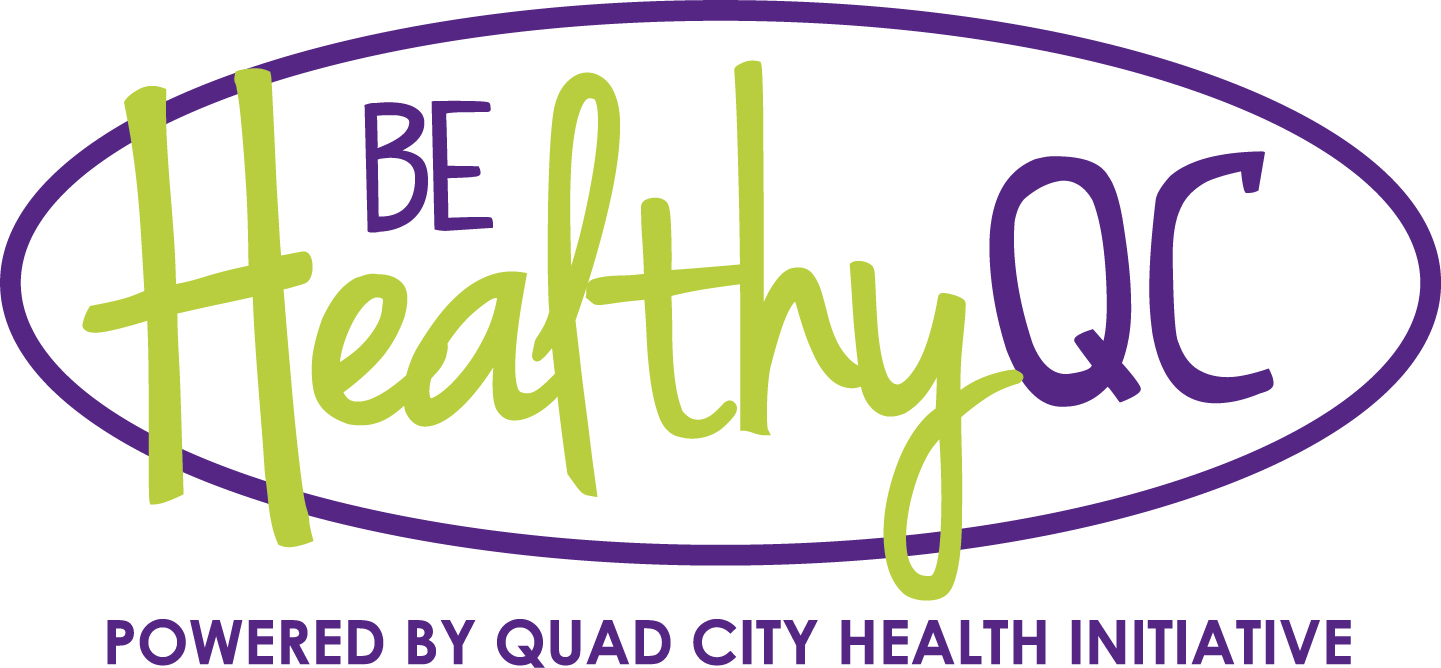 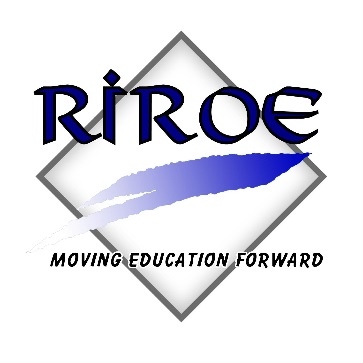 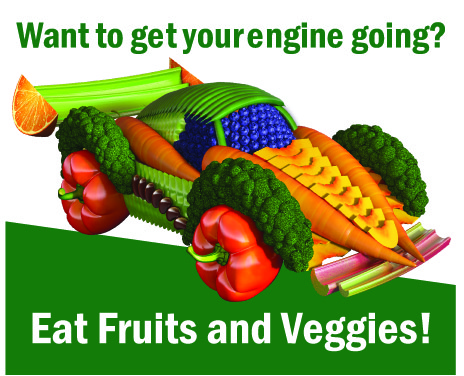 XXXXXXXXXX Wellness TeamMEETING AGENDADate, Time, LocationMembers present:  IntroductionsXXXXXXXXXLEA Wellness PolicyIntroduction to local school wellness assessment instrument.“Healthier US School Challenge” letterNext meeting date/timeSuggested Agenda Items